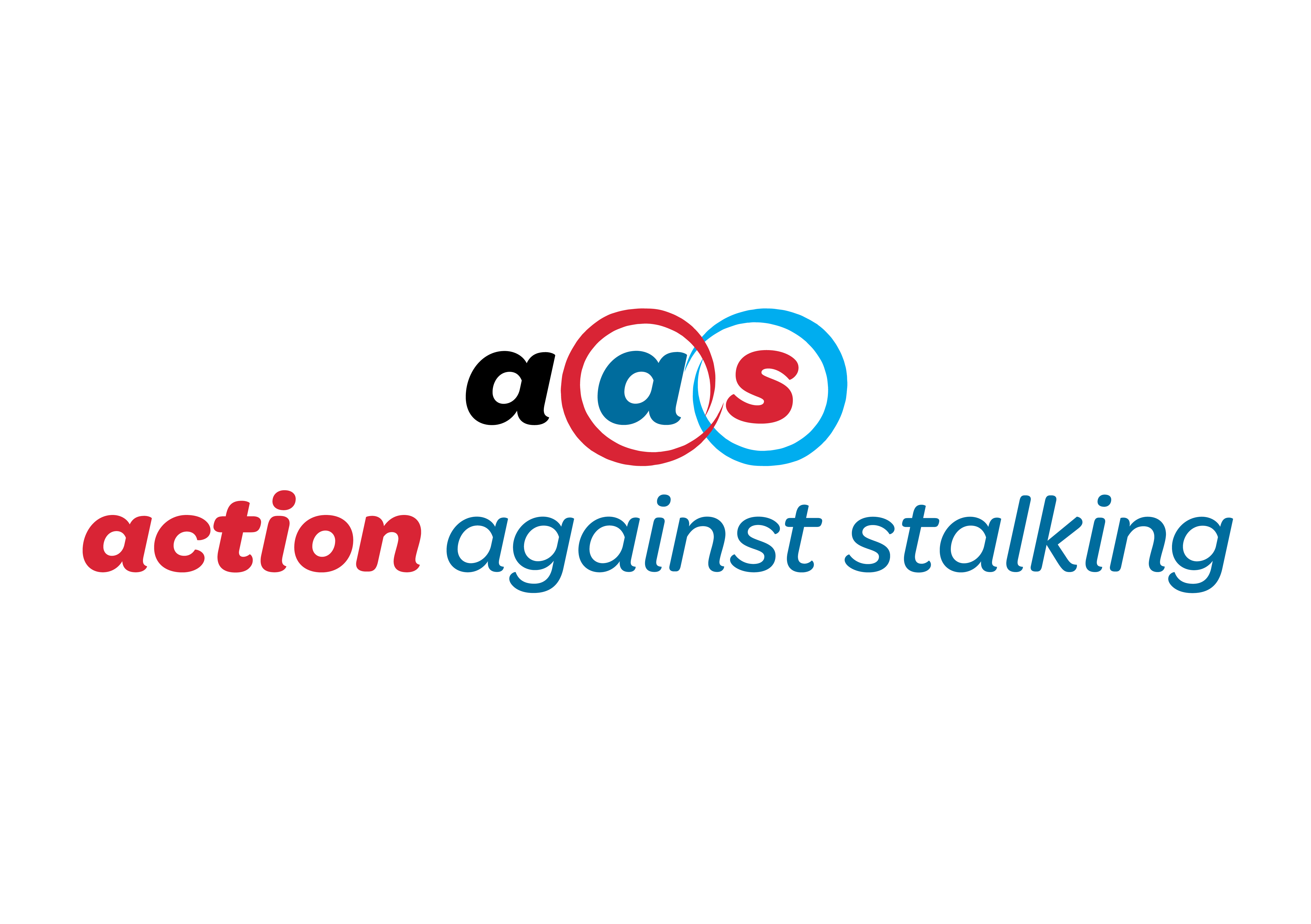 Action Against Stalking - Application FormSECTION A - PERSONAL INFORMATION The information provided by you in Section A will be kept separate from your application form and will not be considered as part of the short-listing process. 1. PERSONAL INFORMATION 3. PVG MEMBERSHIP It is a requirement for individuals carrying out 'regulated work' with children and/or protected adults to be members of the PVG or BSC Scheme.  (Please 'X' the appropriate box.) SECTION B - EDUCATION DETAILS AND RELEVANT EXPERTISEThe information provided by you in Section B will be made available to the short-listing panel and will be considered as part of the short-listing process. 4. EDUCATION 5. FURTHER EDUATION  6. DETAILS OF FORMAL TRAINING OR APPRENTICESHIP(S) 7. DETAILS OF PROFESSIONAL DEVELOPMENT IN THE PAST 2 YEARS SECTION C - FURTHER INFORMATION8. MEMBERSHIP OF PROFESSIONAL ASSOCIATIONS 9. INTEREST AND MOTIVATION Please explain why you would like to apply for a position with Action Against Stalking.  10. RELEVANT EXPERTISE Please briefly provide any further information, including relevant memberships, board level positions, voluntary work or other relevant expertise which you feel may be relevant to your application.  11. CURRENT EMPLOYMENT Main duties & responsibilities:Reason for leaving: 12. PREVIOUS EMPLOYMENT Please continue on a separate sheet for employment history - if required - and use the same format. 13. ADDITIONAL INFORMATION Please use this section to provide any other relevant information - from work or outside of work - particularly relevant to your application (Maximum 500 words). For Throughcare Practitioner applicants – please also state the number of hours post qualification working with clients.14. APPLICATION MONITORING Please indicate how you became aware of this position.      15. REFERENCES Please supply us with the names and contact details of two referees that we may contact. 16. DATA PROTECTION AND DECLARATION The information provided by you in the application will be used for purposes of considering your application, will be processed securely and will be retained in accordance with our retention schedule.  Please 'X' the below to confirm your acceptance.  Failure to do so may result in your application not being considered. I declare that: (* please delete as appropriate): I am not* an undischarged bankrupt I have not* previously been removed from trusteeship of a charity by a Court or the Charity Commission I am not* under a disqualification order under the Company Directors’ Disqualification Act 1986 I have not* been convicted of an offence involving deception or dishonesty (unless the conviction is spent) I certify that all information provided is true and correct to the best of my knowledge and false information may lead to dismissal without notice. Signature Please return your completed form - marked confidential in the subject box - to email:  enquiries@actionagainststalking.org  Title NI No. Surname Forename Address (correspondence) Postcode Phone - Home Phone - Personal Phone - Mobile Email   Do you know anyone who currently works with Action Against Stalking (Please 'X'  the appropriate box) Do you know anyone who currently works with Action Against Stalking (Please 'X'  the appropriate box) Yes No If yes, please give name and relationship If yes, please give name and relationship If yes, please give name and relationship 2. ELEGIBILITY TO WORK IN THE UK If your application is successful you may be required to provide proof of your eligibility.  2. ELEGIBILITY TO WORK IN THE UK If your application is successful you may be required to provide proof of your eligibility.  2. ELEGIBILITY TO WORK IN THE UK If your application is successful you may be required to provide proof of your eligibility.  Are you eligible to work in the UK            (Please 'X' as appropriate) Yes Yes No No Not currently a member of the PVG or BSC Scheme Not currently a member of the PVG or BSC Scheme Member of the PVG or BSC Scheme for regulated work with children Member of the PVG or BSC Scheme for regulated work with children Member of the PVG or BSC Scheme for regulated work with protected adults Member of the PVG or BSC Scheme for regulated work with protected adults PVG Membership No. (if applicable)  Position Applied For Examining Body Eg. SQA Subject/Module Please indicate grade achieved Please indicate grade achieved Please indicate grade achieved Examining Body Eg. SQA Subject/Module Higher Ordinary Standard Other College or University Qualifications Gained Organisation Qualifications Gained Subject Date(s) Details of CPD Name of Association Class of Membership Method of Entry Eg. examination, formal qualification (1) Employer Name & Address Job Title Start Date Salary Period of Notice Other Benefits (2) Employer Name & Address:Job Title: From To Duties undertaken: (3) Employer Name & Address: Job Title:From To Duties undertaken: (4) Employer Name & Address: Job Title: From To Duties undertaken: Application Source Please 'X' relevant box(s) Please specify (if applicable) Newspaper AAS Website Recruitment Website Social Media Word of Mouth Other Name, Job Title and Address:Name, Job Title and Address:Company: Company: Phone (daytime):Phone (daytime:) Email:Email:In what work capacity do you know this person: In what work capacity do you know this person: Do not contact prior to interview? Do not contact prior to interview? I certify that all information provided in this application is true and correct to best of my knowledge I realise that false information or omission may lead to dismissal without notice Date 